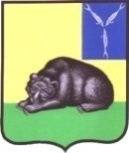 СОВЕТ МУНИЦИПАЛЬНОГО ОБРАЗОВАНИЯ ГОРОД ВОЛЬСКВОЛЬСКОГО МУНИЦИПАЛЬНОГО РАЙОНАСАРАТОВСКОЙ ОБЛАСТИР Е Ш Е Н И Е08 ноября 2018 года                       № 4/4-18                               г. Вольск        О внесении изменений в Прогнозный план (программу) приватизации муниципальной собственности муниципального образования город Вольск Вольского муниципального района Саратовской области на 2018-2020 гг., утвержденный решением Совета муниципального образования город Вольск Вольского муниципального района Саратовской области от 28.12.2017 г. № 52/3-251 	В соответствии со ст. 51,85 Федерального закона от 06.10.2003 № 131-ФЗ «Об общих принципах организации местного самоуправления в Российской Федерации», Федеральным законом от 21.12.2001 № 178-ФЗ «О приватизации государственного и муниципального имущества», на основании ст. 19 Устава муниципального образования город Вольск Вольского муниципального района Саратовской области, Совет муниципального образования город Вольск, РЕШИЛ:         1. Внести в Прогнозный план (программу) приватизации муниципальной собственности муниципального образования город Вольск Вольского муниципального района Саратовской области на 2018-2020 гг., утвержденный решением Совета муниципального образования город Вольск Вольского муниципального района Саратовской области от 28.12.2017 г. № 52/3-251 изменения, дополнив таблицу пунктами 22, 23, 24, 25 следующего содержания:         2. Контроль за исполнением настоящего решения возложить на постоянно действующую комиссию Совета муниципального образования город Вольск по бюджету, налогам и земельно-имущественным вопросам.         3. Настоящее решение вступает в силу с момента его официального опубликования.Глава муниципального образования город Вольск                                                                                М.А.Кузнецов№ п/пНаименование объектаАдрес объекта22Здание ТП-№ 296, назначение: нежилое здание, 1-этажный, общая площадь 36,2 кв.м.; инв.№ 63:413:002:000239070 литер А, кадастровый (условный) номер 64:42:030517:27 и земельный участок площадью 78 кв.м., кадастровый номер 64:42:030518:26, категория земель: земли населенных пунктов; вид разрешенного использования: земельные участки для размещения объектов инженерной инфраструктуры (электростанции, подстанции, трансформаторы, водопроводные и канализационные насосные станции, водозаборы, артезианские скважины, водонапорные сооружения, колодцы, котельные, теплостанции, локальные сооружения инженерного обеспечения, газораспределительные станции, газораспределительные пункты, шкафы, телефонные станции, сооружения связи, телевидения и т.п. объекты) Российская Федерация, Саратовская область, Вольский муниципальный район, муниципальное образование город Вольск, город Вольск, ул. Коммунарная, земельный участок № 5Т23Здание ТП-№ 295, назначение: нежилое здание, 1-этажный, общая площадь 24,6 кв.м.; инв.№ 63:413:002:000246330 литер А, кадастровый (условный) номер 64:42:030521:75 и земельный участок площадью 59 кв.м., кадастровый номер 64:42:030521:9, категория земель: земли населенных пунктов; вид разрешенного использования: земельные участки для размещения объектов инженерной инфраструктуры (электростанции, подстанции, трансформаторы, водопроводные и канализационные насосные станции, водозаборы, артезианские скважины, водонапорные сооружения, колодцы, котельные, теплостанции, локальные сооружения инженерного обеспечения, газораспределительные станции, газораспределительные пункты, шкафы, телефонные станции, сооружения связи, телевидения и т.п. объекты) Российская Федерация, Саратовская область, Вольский муниципальный район, муниципальное образование город Вольск, город Вольск, ул. Коммунарная, земельный участок № 15Т.24Здание ТП-№ 294, назначение: нежилое здание, 1-этажный, общая площадь 38,9 кв.м.; инв.№ 63:413:002:000246320 литер А, кадастровый (условный) номер 64:42:030521:85 и земельный участок площадью 86 кв.м., кадастровый номер 64:42:030521:10, категория земель: земли населенных пунктов; вид разрешенного использования: земельные участки для размещения объектов инженерной инфраструктуры (электростанции, подстанции, трансформаторы, водопроводные и канализационные насосные станции, водозаборы, артезианские скважины, водонапорные сооружения, колодцы, котельные, теплостанции, локальные сооружения инженерного обеспечения, газораспределительные станции, газораспределительные пункты, шкафы, телефонные станции, сооружения связи, телевидения и т.п. объекты) Российская Федерация, Саратовская область, Вольский муниципальный район, муниципальное образование город Вольск, город Вольск, ул. Коммунарная, земельный участок № IT;25Здание ТП-№ 293, Назначение: нежилое здание, 1-этажный, общая площадь 4,1 кв.м.; инв.№ 63:413:002:000265380 литер А, кадастровый (условный) номер 64:42:030507:37 и земельный участок площадью 17 кв.м., кадастровый номер 64:42:030511:6, категория земель: земли населенных пунктов; вид разрешенного использования: земельные участки для размещения объектов инженерной инфраструктуры (электростанции, подстанции, трансформаторы, водопроводные и канализационные насосные станции, водозаборы, артезианские скважины, водонапорные сооружения, колодцы, котельные, теплостанции, локальные сооружения инженерного обеспечения, газораспределительные станции, газораспределительные пункты, шкафы, телефонные станции, сооружения связи, телевидения и т.п. объекты) Российская Федерация, Саратовская область, Вольский муниципальный район, муниципальное образование город Вольск, город Вольск, ул. Фурманова, д.3. 